Уважаемые руководители  предприятий и организаций!	Предлагаем Вам использовать потенциал Шумячского района Смоленской области для реализации инвестиционных проектов и бизнес - идей.Шумячский район обладает развитой инфраструктурой, газифицирован, имеет хорошее транспортное сообщение с областным центром и г. Москва, стратегически выгодное расположение относительно международного рынка сбыта в Республике Беларусь. Шумячский район представляет собой удобную площадку для развития производства в агропромышленном комплексе. Мы готовы представить инвесторам необходимое количество земли для развития овощеводства, растениеводства, животноводства.Кроме того, район имеет немало красивейших природных зон для строительства баз отдыха.	Обращаем Ваше внимание на тот факт, что около 40 процентов территории Шумячского района занимают леса.	Мы охотно примем экономически выгодные предложения от деловых партнеров России, стран ближнего и дальнего зарубежья.  	Администрация муниципального образования «Смоленский район» Смоленской области приглашает всех желающих к взаимовыгодному и заинтересованному сотрудничеству.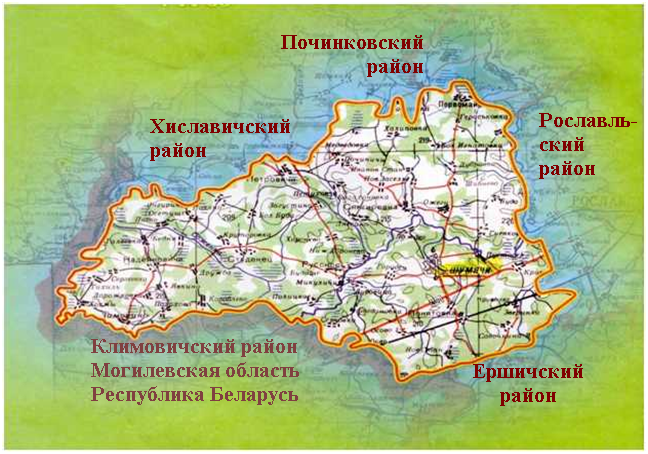 Выращивание продовольственного картофеляВыращивание продовольственного картофеляВыращивание продовольственного картофеляВыращивание продовольственного картофеля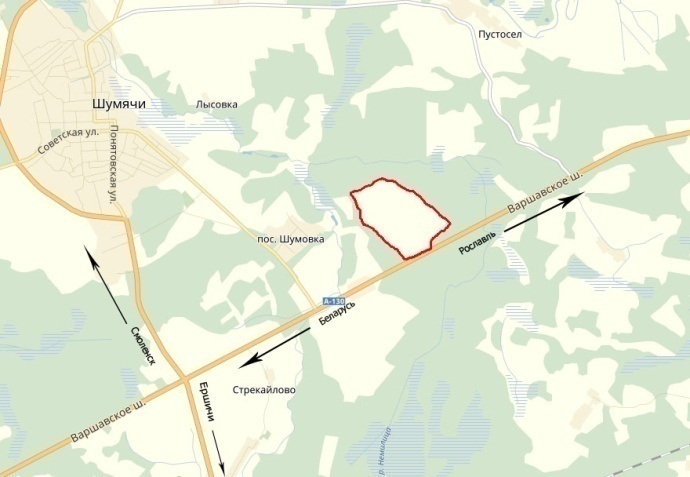 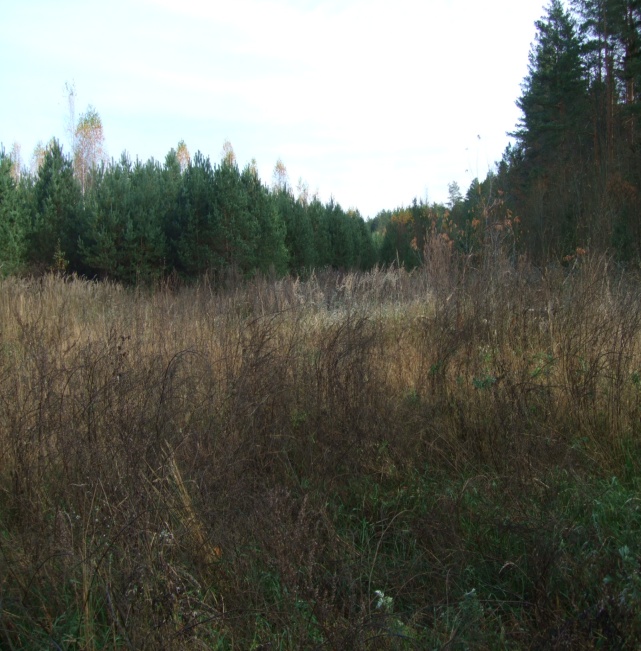 Место реализации проектаСмоленская область, Шумячский район, 416 км автодороги Москва-Малоярославец-Рославль-до границы с республикой БеларусьСмоленская область, Шумячский район, 416 км автодороги Москва-Малоярославец-Рославль-до границы с республикой БеларусьСмоленская область, Шумячский район, 416 км автодороги Москва-Малоярославец-Рославль-до границы с республикой БеларусьПриоритетные направления использованиясельскохозяйственное использованиесельскохозяйственное использованиесельскохозяйственное использованиеОписание проектаВид экономической деятельностиВид экономической деятельностирастениеводство  Описание проектаЦельпроектаЦельпроектаВыращивание продовольственного картофеля с последующей его реализацией. Строительство картофелехранилища с целью подготовки хранения и сортировки картофеля, с последующим производством картофеля.Описание проектаОсновныевидыпродукцииОсновныевидыпродукциипродовольственный картофельОписание проектаПроизводственнаямощностьПроизводственнаямощность3000 тнФинансовая оценка проектаОбщая стоимость проектаОбщая стоимость проекта10 000 000 руб.Финансовая оценка проектаФормы инвестированияФормы инвестированияпрямыеФинансовая оценка проектаЧистая приведенная стоимость (NPV)Чистая приведенная стоимость (NPV)5 362 950 руб.Финансовая оценка проектаСрококупаемости (DPB)Срококупаемости (DPB)2-5 летФинансовая оценка проектаПериод планированияПериод планированияФинансовая оценка проектаВнутренняя нормадоходности (IRR)Внутренняя нормадоходности (IRR)42% годовыхКраткая характеристика инженерной инфраструктуры (в случае ее отсутствия – информация о возможности подключения)Газ -точка подключения 2,5км от участка(диаметр трубы 110мм),  сроки осуществления технологического присоединения – 2мес. (в зависимости от требуемой мощности), мак.мощность 1,5 млн.кубм/год, ориентировочная стоимость тех.присоединения – 2млн.руб.(за 1км).Электроэнергия - точка подключения 500м, сроки осуществления тех. присоединения 4мес. (в зависимости от требуемой мощности), мак.мощность -30кВт, ориентировочная стоимость тех. присоединения 500тыс.руб).Водоснабжение - строительство собственного водозабора и водопроводных сетей, ориентировочная стоимость – 1млн. руб.Водоотведение - имеется возможность создания локальной канализации, сроки осуществления тех. присоединения -2мес. (в зависимости от планируемой величины необходимой нагрузки), ориентировочная стоимость – 300тыс.руб.Газ -точка подключения 2,5км от участка(диаметр трубы 110мм),  сроки осуществления технологического присоединения – 2мес. (в зависимости от требуемой мощности), мак.мощность 1,5 млн.кубм/год, ориентировочная стоимость тех.присоединения – 2млн.руб.(за 1км).Электроэнергия - точка подключения 500м, сроки осуществления тех. присоединения 4мес. (в зависимости от требуемой мощности), мак.мощность -30кВт, ориентировочная стоимость тех. присоединения 500тыс.руб).Водоснабжение - строительство собственного водозабора и водопроводных сетей, ориентировочная стоимость – 1млн. руб.Водоотведение - имеется возможность создания локальной канализации, сроки осуществления тех. присоединения -2мес. (в зависимости от планируемой величины необходимой нагрузки), ориентировочная стоимость – 300тыс.руб.Газ -точка подключения 2,5км от участка(диаметр трубы 110мм),  сроки осуществления технологического присоединения – 2мес. (в зависимости от требуемой мощности), мак.мощность 1,5 млн.кубм/год, ориентировочная стоимость тех.присоединения – 2млн.руб.(за 1км).Электроэнергия - точка подключения 500м, сроки осуществления тех. присоединения 4мес. (в зависимости от требуемой мощности), мак.мощность -30кВт, ориентировочная стоимость тех. присоединения 500тыс.руб).Водоснабжение - строительство собственного водозабора и водопроводных сетей, ориентировочная стоимость – 1млн. руб.Водоотведение - имеется возможность создания локальной канализации, сроки осуществления тех. присоединения -2мес. (в зависимости от планируемой величины необходимой нагрузки), ориентировочная стоимость – 300тыс.руб.Дополнительные сведения о проектесоциальная эффективность – 10 рабочих мест.средний уровень заработной платы 15000-17000 рублейсоциальная эффективность – 10 рабочих мест.средний уровень заработной платы 15000-17000 рублейсоциальная эффективность – 10 рабочих мест.средний уровень заработной платы 15000-17000 рублейФормы поддержки инвестиционной деятельностиГосударственная поддержка При реализации инвестиционного проекта Инвестор может рассчитывать на следующий объём государственной поддержки:  Субсидирование процентной ставки по кредиту в размере  ставки рефинансирования Центрального Банка России;  Полная или частичная компенсация затрат, понесённых на строительство внешних энергетических сетей и инфраструктуры (газопровод, ЛЭП, дороги, благоустройство и пр.);  Частичная компенсация затрат по приобретаемому для  реализации проекта сельскохозяйственному оборудованию;  Компенсация затрат на семена, минеральные удобрения,  средства защиты растений. Предоставление субсидий на возмещение затрат на страхование сельскохозяйственных культур;  Предоставление льгот по налогу на имущество и налогу на прибыль организаций (подлежащему зачислению в региональный бюджет); Предоставление государственной гарантии Администрации региона строительства, в соответствии с требованиями Бюджетного кодекса РФ для обеспечения кредитных ресурсов, привлекаемых в коммерческих банках.Другие льготы, субсидии и компенсации, предусмотренные  региональными нормативно-правовыми актами и программами.Муниципальная поддержкаОсвобождение инвестора от арендной платы за земельный участок в размере 100%  сроком на 3 года;Оказание  инвесторам  информационной, консультационной и организационной  поддержки;Предоставлении муниципальной преференции субъектам малого и среднего предпринимательства-льготы по арендной плате:в первый год аренды- 40 процентов размера арендной платы;во второй год аренды- 60 процентов размера арендной платы;в третий год аренды - 80 процентов размера арендной платы;в четвертый год аренды и далее - 100 процентов размера арендной платы.Государственная поддержка При реализации инвестиционного проекта Инвестор может рассчитывать на следующий объём государственной поддержки:  Субсидирование процентной ставки по кредиту в размере  ставки рефинансирования Центрального Банка России;  Полная или частичная компенсация затрат, понесённых на строительство внешних энергетических сетей и инфраструктуры (газопровод, ЛЭП, дороги, благоустройство и пр.);  Частичная компенсация затрат по приобретаемому для  реализации проекта сельскохозяйственному оборудованию;  Компенсация затрат на семена, минеральные удобрения,  средства защиты растений. Предоставление субсидий на возмещение затрат на страхование сельскохозяйственных культур;  Предоставление льгот по налогу на имущество и налогу на прибыль организаций (подлежащему зачислению в региональный бюджет); Предоставление государственной гарантии Администрации региона строительства, в соответствии с требованиями Бюджетного кодекса РФ для обеспечения кредитных ресурсов, привлекаемых в коммерческих банках.Другие льготы, субсидии и компенсации, предусмотренные  региональными нормативно-правовыми актами и программами.Муниципальная поддержкаОсвобождение инвестора от арендной платы за земельный участок в размере 100%  сроком на 3 года;Оказание  инвесторам  информационной, консультационной и организационной  поддержки;Предоставлении муниципальной преференции субъектам малого и среднего предпринимательства-льготы по арендной плате:в первый год аренды- 40 процентов размера арендной платы;во второй год аренды- 60 процентов размера арендной платы;в третий год аренды - 80 процентов размера арендной платы;в четвертый год аренды и далее - 100 процентов размера арендной платы.Государственная поддержка При реализации инвестиционного проекта Инвестор может рассчитывать на следующий объём государственной поддержки:  Субсидирование процентной ставки по кредиту в размере  ставки рефинансирования Центрального Банка России;  Полная или частичная компенсация затрат, понесённых на строительство внешних энергетических сетей и инфраструктуры (газопровод, ЛЭП, дороги, благоустройство и пр.);  Частичная компенсация затрат по приобретаемому для  реализации проекта сельскохозяйственному оборудованию;  Компенсация затрат на семена, минеральные удобрения,  средства защиты растений. Предоставление субсидий на возмещение затрат на страхование сельскохозяйственных культур;  Предоставление льгот по налогу на имущество и налогу на прибыль организаций (подлежащему зачислению в региональный бюджет); Предоставление государственной гарантии Администрации региона строительства, в соответствии с требованиями Бюджетного кодекса РФ для обеспечения кредитных ресурсов, привлекаемых в коммерческих банках.Другие льготы, субсидии и компенсации, предусмотренные  региональными нормативно-правовыми актами и программами.Муниципальная поддержкаОсвобождение инвестора от арендной платы за земельный участок в размере 100%  сроком на 3 года;Оказание  инвесторам  информационной, консультационной и организационной  поддержки;Предоставлении муниципальной преференции субъектам малого и среднего предпринимательства-льготы по арендной плате:в первый год аренды- 40 процентов размера арендной платы;во второй год аренды- 60 процентов размера арендной платы;в третий год аренды - 80 процентов размера арендной платы;в четвертый год аренды и далее - 100 процентов размера арендной платы.Контактные данные координатора проектаФИОФИОКаменев Дмитрий АнатольевичКонтактные данные координатора проектаТелефонТелефон8(48133)41244Контактные данные координатора проектаE-mail:E-mail:shumichi@admin-smolensk.ruКонтактные данные координатора проектаЭл. адрес сайта (при наличии)Эл. адрес сайта (при наличии)http://shumichi.admin-smolensk.ru/